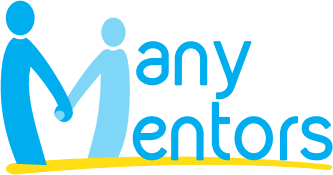 RELEASE OF LIABILITY AND CONSENTMy child, ________________________________________, is not yet 18-years-old and will participate in the not-for-profit organization ManyMentors science, technology, engineering and math (STEM) Mentoring Program at ______________________School from March 2020 to ________. This ManyMentors STEM Mentoring Program (“Program”) includes an in person and written mentoring component wherein:My child will be matched with a trained University student for written mentorship in educational and career exploration the STEM fields.My child will scan and email letters to this university student and receive scanned letters in return. My child may interact in-person with their mentor in group activities sponsored by the local ManyMentors Chapter at Dartmouth College. This document (“Agreement”) covers all aspects of my child’s participation in the Program.Code of Conduct: I understand that it is my responsibility to ensure that my child is aware of and adheres to the ManyMentors Code of Conduct (http://www.manymentors.org/#!Code-of-Conduct/c70m) and that violation of this code may result in immediate removal from the Program.Assumption of Risk: I understand that participation in the Program involves risks that ManyMentors cannot eliminate, including, among others, risk of property damage, illness, and bodily injury. I voluntarily take responsibility for all risks of participating in the Program, as explicated on the “Terms and Services Agreement” (http://www.manymentors.org/#!Terms-of-Service/c1nhq).Release: In exchange for ManyMentors allowing my child to participate in the Program, I release ManyMentors from all legal and financial responsibility for any harm that I, my child, or our property might suffer as a result of my child’s participation, even if the harm is caused by ManyMentors’ negligence. Indemnification: I agree to indemnify and hold ManyMentors harmless from (that is to say, I agree to pay or reimburse ManyMentors for) any costs, penalties, legal fees, or judgments (“Costs”) that ManyMentors has to pay related to my child’s participation in the Program, even if the Costs resulted from ManyMentors’ negligence.Photo/Video Consent: I understand that photographs, videos, films and other media will record or otherwise capture my child’s image or voice (collectively, Images and Recordings) resulting from their participation with ManyMentors. I hereby grant to ManyMentors the permanent right to use any Images and Recordings captured of my child during their involvement with the ManyMentors program for publication on the organization’s website (www.manymentors.org), digital media outlets, and printed material that support ManyMentors’ not-for-profit mission. Neither I nor anyone else acting on behalf of my child will have any right to approve or be paid for ManyMentors’ use of the Images and Recordings. Neither I nor anyone else acting on behalf of my child will have any right to make a legal claim as a result of ManyMentors’ use of the Images and Recordings, and any such claim is covered by this Agreement.  Survey Consent: I understand that ManyMentors mentoring program is seeking to make a difference in my child’s education. I authorize my child’s participation in the ManyMentors pre- and post- survey so ManyMentors can see how much my child has benefited from this opportunity. Their answers will remain confidential and will not be described in such a way that they may be identified. Governing Law and Jurisdiction: The laws of Connecticut shall govern and the courts of Connecticut shall interpret this Agreement. This Agreement shall legally bind me, and my child, family members, spouse, estate, heirs, administrators, or personal representatives. Severability: If a court decides that any part of this Agreement cannot be enforced, I agree to change that part to make it enforceable. If the unenforceable part cannot legally be changed, it will be severed, but the rest of the Agreement will remain in effect. Signature: I agree that I have read and understood this Agreement, I am competent to sign it, and I do so voluntarily and without relying on anything ManyMentors wrote or told me except what is written above. I understand that I am free not to sign this Agreement and to find a different program for my child. Before you sign this Agreement, please read it carefully because it affects your legal rights.Parent/Legal Guardian Name (printed):  ___________________________________________________Signature of Parent/Legal Guardian: ________________________________  Date: _____/_____/_____Child’s Name (printed):_______________________________________  Birthdate: _____/_____/_____PLEASE RETURN YOUR COMPLETED FORM TO dartmouth@manymentors.org & HELLO@MANYMENTORS.ORG